PROGRAMPer la gloria d'adorarvi 			Giovanni Bononcini (1670 – 1747)Robert Brian AkinsO cessate di piagarmi 			Alessandro Scarlatti (1660 –1725)Jenny HopkinsCaro mio ben					Giuseppe Giordani (1751– 1798)Ben WilliamsSebben, crudele 				Antonio Caldara (1670 –1736)Luiza FrancaGià il sole dal Gange 				Scarlatti Richelle BurkeSento nel core 				Scarlatti Jenny HopkinsNel cor più non mi sento 			Giovanni Paisiello (1740 – 1816)John MullanZeffiretti lusinghieri 				Mozart      Idomeneo 					Maria Sokolovskaya******Юноша и дева (Young Man & Girl) 		A. Dargomyzhsky 						(1813 – 1869)Anastasiya Kravchuk-KirilyukСарафанчик (Sarafan) 			Aleksandr Gurilyov (1803 – 1858)Tatyana MilovanovaКолокольчики мои (My Little Bells) 		Pyotr Bulakhov (1822 —1885)Anastasiya Kravchuk-KirilyukУ моего окна (Before My Window) 		Sergei Rachmaninoff 						(1873 –1943)Maria Sokolovskaya******The Sound of Music 				Richard Rodgers      The Sound of Music 			(1902–1979)Maryrose MurphyWishing You Were Somehow Here Again  Andrew Lloyd Webber     The Phantom of the Opera 		(b. 1948)Ayaka ShimadaTen Minutes Ago 				Rodgers      CinderellaAnastasiya Kravchuk-KirilyukIf I Loved You 					Rodgers      Carousel Richelle BurkeWe Kiss in a Shadow 				Rodgers      The King and I Ben WilliamsWill There Really Be a Morning? 		Richard Hundley (1931 – 2018)Maria SokolovskayaOn the Street Where You Live 		Frederick Loewe      My Fair Lady 				(1901 –1988)John MullanIn My Own Little Corner 			Rodgers      Cinderella Ayaka ShimadaWouldn't It Be Loverly? 			Loewe      My Fair Lady Luiza FrancaEdelweiss 					Rodgers      The Sound of Music Robert Brian AkinsSomething Wonderful 			Rodgers      The King and I Jenny HopkinsBefore I Gaze at You Again 			Loewe      Camelot Luiza FrancaSongs of Many LandsVoice Recital from the Studio of Bonnie Hoke-ScedrovRobert Brian Akins, baritoneRichelle Burke, sopranoLuiza Franca, sopranoJenny Hopkins, contraltoAnastasiya Kravchuk-Kirilyuk, sopranoTatyana Milovanova, sopranoJohn Mullan, baritoneMaryrose Murphy, sopranoAyaka Shimada, sopranoMaria Sokolovskaya, sopranoBen Williams, baritoneDr. Alexander Timofeev, pianoThe University of PennsylvaniaNew College House First Floor Lounge3335 Woodland Walk, Philadelphia, PA 19104Saturday, March 24, 20185:00 PM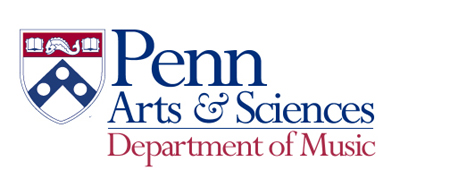 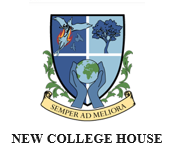 